Сюжетно-ролевая игра по финансовой грамотности в старшей группе № 1 «Приключения Мухи-Цокотухи»Цель: формирование у детей старшего дошкольного возраста первичных экономических представлений.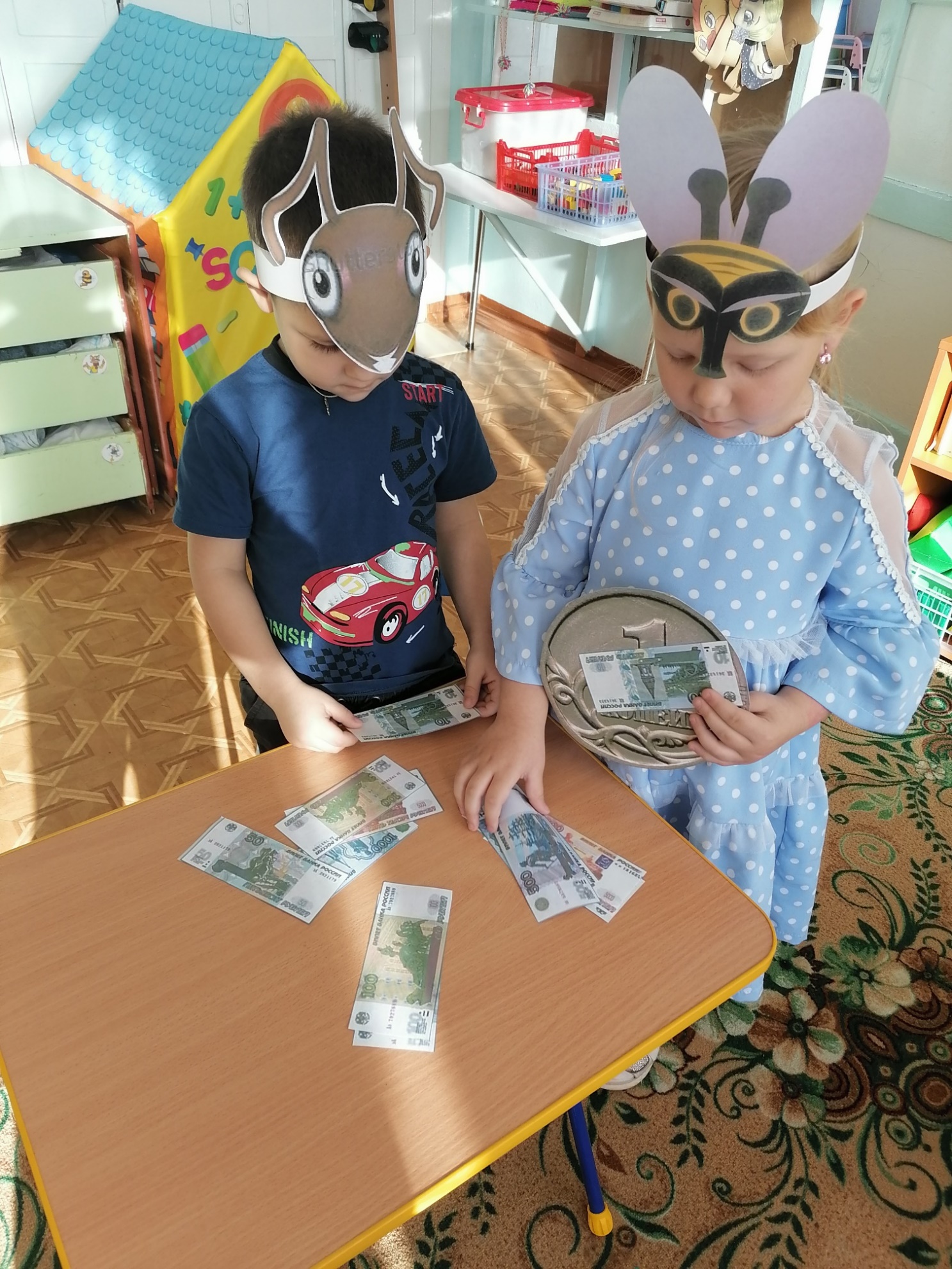 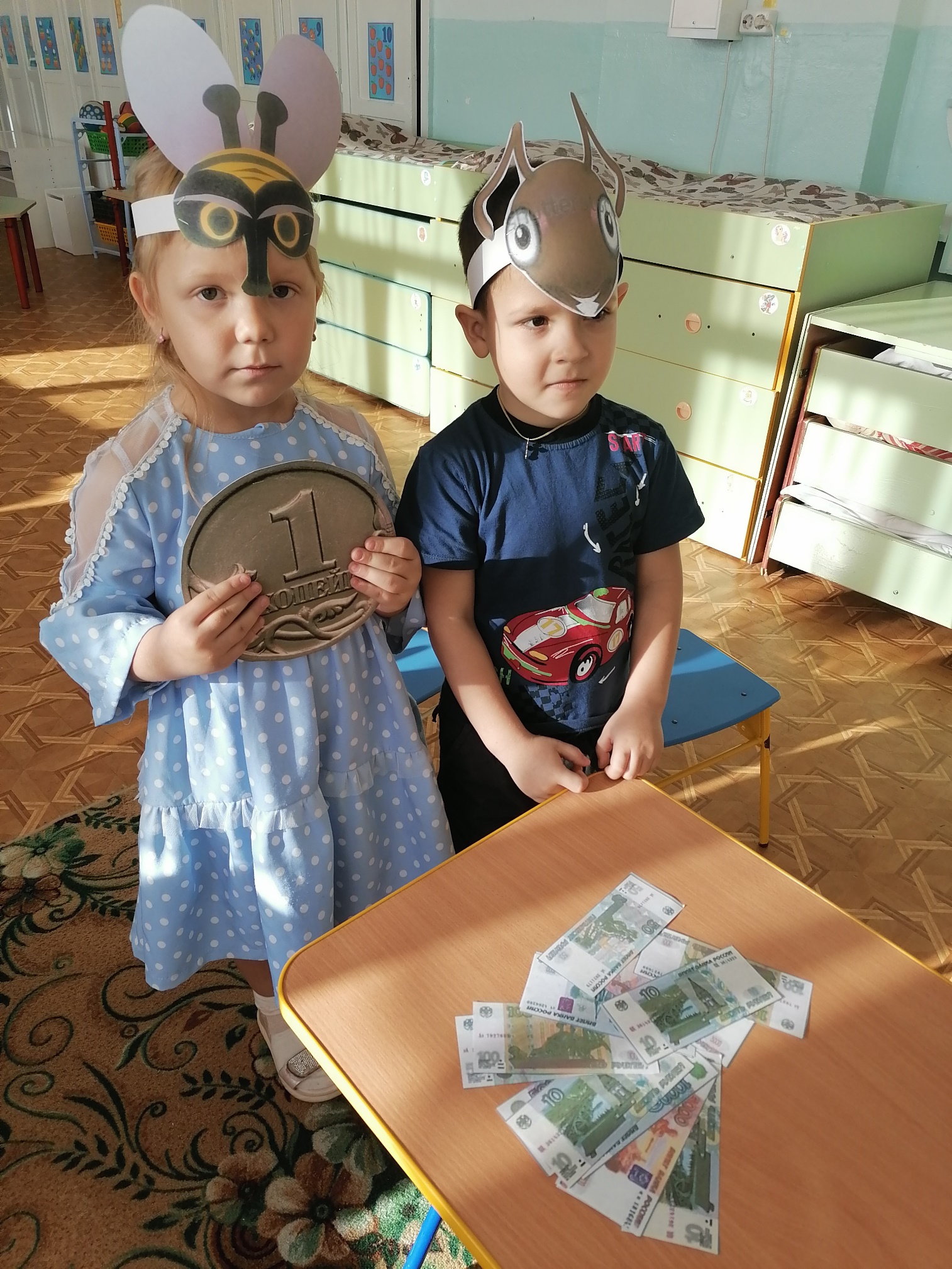 